Mousse de fraises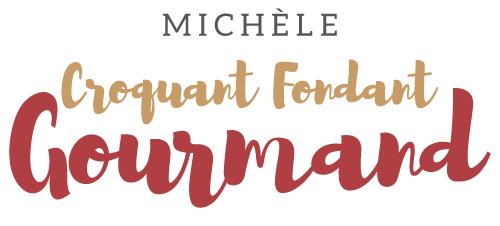  Pour 4 Croquants-Gourmands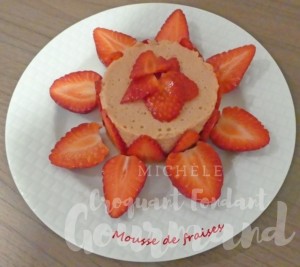 Le sirop de fraises :
- 40 g d'eau
- 40 g de sucre
- 4 grosses fraisesMettre dans une casserole l'eau, le sucre et les fraises coupées en morceaux.
Porter à ébullition pendant quelques minutes jusqu'à ce que les fraises s'écrasent.
Mixer finement pour obtenir un sirop et laisser refroidir.La mousse de fraises :
- 3 feuilles de gélatine (6 g) ou 2 g d'agar agar
- 250 g de fraises (+ quelques-unes pour la finition)
- 5 jaunes d'œufs moyens (ou 4 gros)
- 80 g de sucre
- 50 g d'eau
- quelques biscuits à la cuillère ou biscuits roses de Reims4 cercles à mousse de 8 cm de Ø, fermés sur une face par un papier film et doublés de rhodoïdMixer finement pour obtenir un sirop et laisser refroidir.
Mettre les feuilles de gélatine à ramollir dans de l'eau très froide.
Mixer finement les fraises pour obtenir un coulis.
Porter à ébullition l'eau et le sucre et laisser bouillir quelques instants pour obtenir un sirop.
Travailler les jaunes d'œufs au fouet et y verser le sirop bouillant en filet.
Continuer à fouetter jusqu'à l'obtention d'une préparation très mousseuse et légère.
Pendant ce temps, porter le coulis de fraises à ébullition.
Hors du feu ajouter la gélatine bien essorée.
Si vous préférez l'agar agar, il faudra l'ajouter dans le coulis froid et porter ensuite à ébullition.
Dès que la préparation aux œufs est bien mousseuse, ajouter le coulis de fraises tout en continuant à fouetter.
Garnir le fond des  cercles de biscuits découpés sans toucher les bords.
Les puncher de sirop refroidi.
Verser la mousse de fraises.
Réserver au réfrigérateur jusqu'au lendemain.
Démouler les mousses sur les assiettes de service.
Retirer délicatement le rhodoïd.
Décorer de fraises à l'envie.